CURRICULAM VITAEGANESHKUMAR.363494@2freemail.com 	 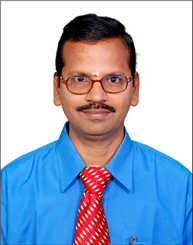 GANESHKUMAR 					            ___________________________________________________________________________________________EDUCATIONAL QUALIFICATION:M.A. Economics (Master of Arts) from Madras University , Chennai, Tamil Nadu, IndiaB.A. Economics (Bachelor of Arts) from Madras University , Chennai, Tamil Nadu, IndiaTECHNICAL QUALIFICATION:Computer  -   MS Office Tools & InternetComputer  -   Good work experience in TallyGood typing speed with Higher Grade in EnglishWORK EXPERIENCE:Current Experience in Abroad :Secretary cum Office in Charge		                   SENDYANA TREE PIPELINE & CONTRACTING CO. LLC.(From February 6, 2010 to till date)		                                      Abu Dhabi, UAE						               (A Steel Construction Contracting Company) Preparing the LPO for Purchase of materials for our stores sectionPreparing quotations for our Sub-Contract works with our Clients and other site projectsMaking monthly Commercial Invoices based on our Daily Inspection and Hand Over Report signed and approved  by the site EngineerKeeping track record and issuing time sheets for our Man Power SuppliersArranging accommodation, transportation and Salaries for our LaborsLiasoning with Bank for our all Banking transactionsDebtors Control and follow upReporting to the Managing DirectorPrevious Experience in Abroad :Time Keeper cum Store Keeper Asst.                    	             AL DHAFRA PIPELINE & CONTRACTING CO. WLL,(From November 14, 2007 to March 31, 2009)	    	           Palm Deira Island Project, Dubai, UAE						                       (A Soil improvement Division Company)Checking all the Labors daily making site visit and preparing all the Time Sheets for themPreparing the Daily Site Report and Man Power Report with Excel Preparing the LPO for Purchase of materials in the stores sectionChecking out the daily stock and updating the daily track recordIssuing of Delivery Notes for outgoing materialsReporting to the Plant ManagerAccountant			          	                             AL KHALEEJ & AL HIND CONTRACTING CO. LLC.	(from March 23, 2006 to November 13, 2007)                			Sharjah, UAE                            ( A Man Power supply company )Making Salary ID Cards for the entire Labors (other Company Laborers also)Preparing and Issuing their Monthly Man Hours comparing with our site Time SheetsDisbursement of Salaries with verifying their IDs (using Pay Plus Software)Reporting to the Admin ManagerPrevious Experience in India :Accountant							           Hydro mass Technology(from November 2003 to March 2006)	   		   (Traders for Hydraulic & Pneumatic Equipments) Preparing Cash VouchersMaking Delivery Challans & Preparing Commercial InvoicesMaintaining of Accounts Book in Tally 6.3 versionPreparing and Filing of Sales-Tax Return and completing assessment with Sales Tax DepartmentPreparing and Submitting of Central Excise Dealer Return with Central Excise OfficeLiasoning with Bank for OCC Account and for all other banking transactionsDebtors Control and follow upReporting to the Managing PartnerAccountant			           	      		          ARV Engineering Industries Private Ltd. (from January 2001 to October 2003)                	            (Manufacturers & Suppliers of Kitchen Equipments) Preparing Cash VouchersMaking Delivery Challans & Preparing Commercial Invoices Maintaining of Accounts Book in Tally 6.3 VersionPreparing and Filing of Sales-Tax Return and completing assessment with Sales Tax DepartmentPreparing and Submitting of Central Excise Dealer Return with Central Excise OfficeLiasoning with Bank for Opening of Inland and Foreign LC, Bank Guarantees, Discounting of Supply Bills, Cheques and othersDebtors Control and follow upReporting to the Finance ManagerOffice cum Accounts Assistant			           		    Applied Data Systems Limited(from April 1992 to December 2000)		              (Manufacturers of COB Modules & IVRS Products)Preparing Cash VouchersMaking Delivery Challans & Preparing Commercial InvoicesMaintaining of Accounts Book in Tally 4.5 version and 5.4 versionPreparing and Filing of Sales-Tax Return and completing assessment with Sales Tax Dept. Preparing and Submitting of Central Excise Dealer Return with Central Excise OfficeLiasoning with Bank for Opening of Inland LC and Foreign LC, Bank Guarantees, Discounting of Supply Bills, Cheques and othersDebtors Control and follow upReporting to the Accounts ManagerOffice Assistant 				   		                        Hard-Soft Micros Private Ltd.(from July 1990 to March 1992)		   		           (Online Energy Management Systems/EEM)Maintaining of Accounts Books such as Ledger (General, Customer and Supplier Ledger), Bank Book, Cash Book, Petty Cash BookPreparing of Accounts Statement and making vouchers (such as Receipt and Payment voucher) Preparing of Commercial Invoices  Liasoning with Bank and othersDebtors Control and follow upReporting to the Accounts ManagerTypist Clerk									NSR Balu & Co.(from June 1985 to June 1990) 		           		           	             (a firm of Chartered Accountants )Preparing and Typing of Profit &Loss Account and Balance Sheet Statements of the ClientsIncome Tax Return filling up and Filing with Income Tax DepartmentOther Liasoning works such as Bank, Client Office visits, etc. Reporting to the AuditorPERSONAL DETAILS:Date of Birth				: 	12.02.1967Sex					: 	MaleMarital Status				:	MarriedNationality				: 	Indian 	Religion					:	Hindu		